Formblatt | ProjektbeschreibungProjektname laut Bewerbungsformular: Projektträger: Datum der Bewerbung: Der Bewerbung ist eine ausführliche Projektbeschreibung als Anlage beizufügen. Für diese Projektbeschreibung können Sie dieses Formblatt verwenden. Beachten Sie dabei bitte die nachfolgenden Hinweise und Gliederung. Damit die Förderfähigkeit und die Förderwürdigkeit des Vorhabens bewertet werden kann, sollten in der Projektbeschreibung die nachstehenden Punkte so verständlich und konkret wie möglich dargestellt werden. Unvollständige Angaben können zur Ablehnung führen.Ausgangssituation und Einordnung als öffentliche Tourismusinfrastruktur Beschreibung der Situation vor Durchführung des geplanten Vorhabens, AusgangssituationNotwendigkeit der MaßnahmeBesucherzahlen Ist, Besucherzahlen SollDarstellung des Charakters einer öffentlichen Tourismusinfrastruktur: dient dem öffentlichen Interesse und ist öffentlich und diskriminierungsfrei zugänglich, dient primär dem Tourismus, steht Gäste und Besuchern vor Ort zur Verfügung, kein einzelbetriebliches gewerbliches AngebotBeschreibung des VorhabensInhalt des Vorhabens mit konkreter Darstellung und Beschreibung der einzelnen erforderlichen Maßnahmen, unterschieden nach: bauliche Maßnahmen, Ausstattung, Digitalisierung; als Anlage können Grundrisse, Lageplan, Schnitte, Ansichten beigefügt werdenProjektträger, falls abweichend späterer Antragsteller mit finanzieller, administrativer und operationeller Leistungsfähigkeit für das VorhabenAngaben zur späteren Zuständigkeit für Unterhaltung und BetriebDurchführungsort und Standort, EigentümerverhältnissePlanungsstand und erforderliche GenehmigungenRealistischer Durchführungszeitraum in Jahren bis zur InbetriebnahmeInvestition und Folgekosten, Darstellung des Förderbedarfs und der GesamtfinanzierungDarstellung der Angemessenheit des MitteleinsatzesBei einnahmeschaffenden Vorhaben, die mit einer wirtschaftlichen Betätigung verbunden sind: Darstellung der Betriebsnettoeinnahmen und Prognose der WirtschaftlichkeitBenennung und Erläuterung qualitativer / quantitativer Ziele und erwarteter Ergebnisse der InvestitionAspekte der Nachhaltigkeit und Klimaverträglichkeit bzw. Anpassung an die Folgen des Klimawandels (z.B. Energieeffizienz, Reduzierung Versiegelung, Bauweise, Grünflächen, Wassereffizienz) im Rahmen der geplanten InvestitionNeuigkeitsaspekt und Impulswirkung des VorhabensAngaben zur Neuartigkeit und dem innovativen Charakter des Vorhabens (konkrete Beschreibung für das Vorhaben); Vorbildcharakter, Erfolgsaussichten und Zukunftsfähigkeit Beitrag zur Digitalisierung: Konkrete Beschreibung der fortschrittlichen digitalen Technologien, die neu zur Verwendung kommen sollenGgfs Beitrag der Investition zur Besucherlenkung und Saisonunabhängigkeit des Angebots bzw. der Einrichtung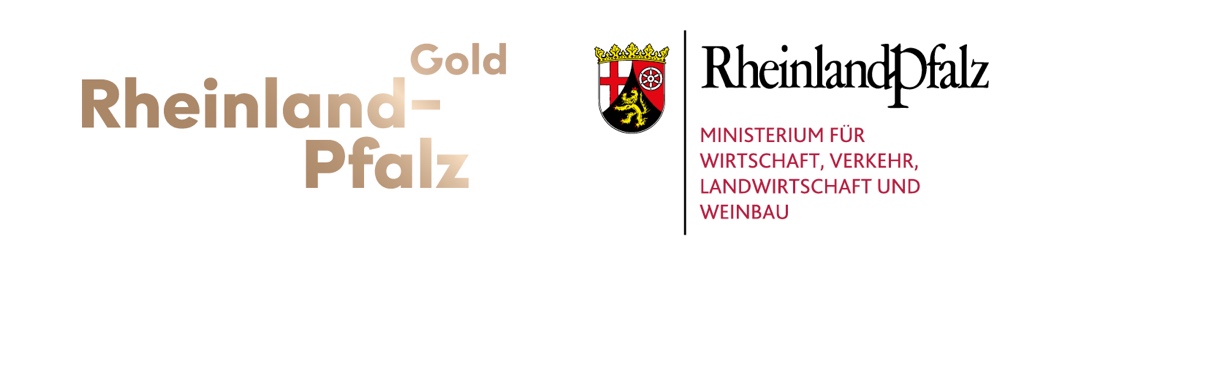 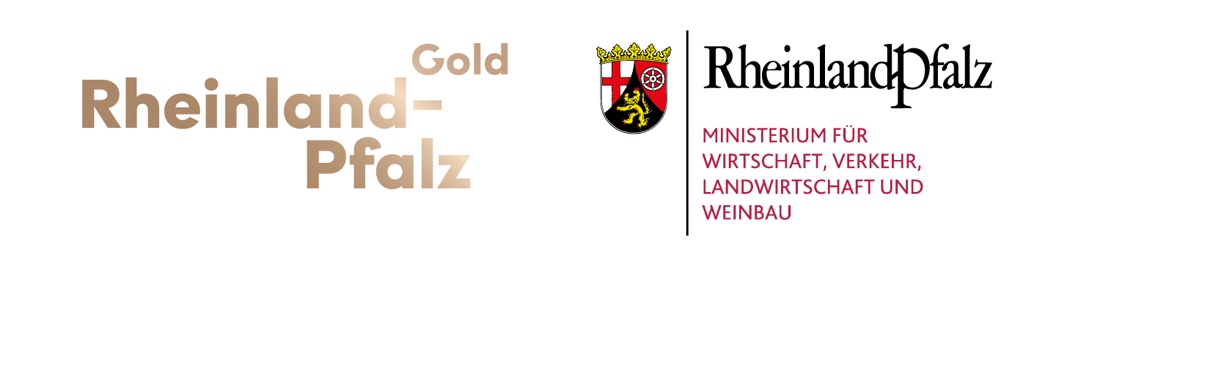 